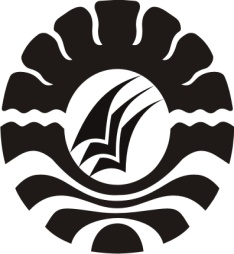 SKRIPSIPENERAPAN KONSELING KELOMPOK DENGAN TEKNIK TERTAWA UNTUK MENGURANGI STRES BELAJAR SISWA DI SMP NEGERI 1 SINOA KABUPATEN BANTAENG SUMARNIJURUSAN PSIKOLOGI PENDIDIKAN DAN BIMBINGANFAKULTAS ILMU PENDIDIKANUNIVERSITAS NEGERI MAKASSAR2013